VIA EDGARDivision of Corporation FinanceOffice of Information Technologies and ServicesU.S. Securities and Exchange Commission100 F Street, N.E.Washington, D.C. 20549U. S. A.Re:	Opera Limited (CIK No. 0001737450)Registration Statement on Form F-3 (File No. 333-233691)Dear Ladies and Gentlemen:Pursuant to Rule 461 of Regulation C (“Rule 461”) promulgated under the Securities Act of 1933, as amended, Opera Limited (the “Company”) hereby requests that the effectiveness of the above-referenced registration statement on Form F-3 (the “Registration Statement”) be accelerated to, and that the Registration Statement become effective at, 4:00 p.m., Eastern Time on September 16, 2019, or as soon thereafter as practicable.If there is any change in the acceleration request set forth above, the Company will promptly notify you of the change, in which case the Company may be making an oral request of acceleration of the effectiveness of the Registration Statement in accordance with Rule 461. Such request may be made by an executive officer of the Company or by any attorney from the Company’s U.S. counsel, Kirkland & Ellis International LLP.[Signature page follows]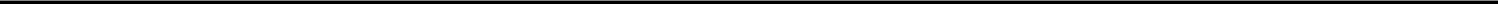 Very truly yours,Opera LimitedBy:	/s/ Yahui ZhouName: Yahui ZhouTitle:	Chairman and Chief Executive Officer